CURRICULAM VITAE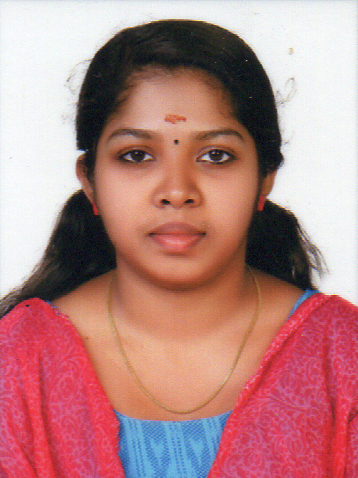 